中国驻乌克兰使馆关于启用“中国领事”APP护照、旅行证在线预约的使用说明一、下载方式一：在苹果应用商店、腾讯应用宝商店、小米应用商店、华为应用商店“搜索”栏中输入“中国领事”，然后点击下载。方式二：扫描下列二维码下载安装，苹果手机用户选择IOS版，华为、小米等其他手机用户选择安卓版。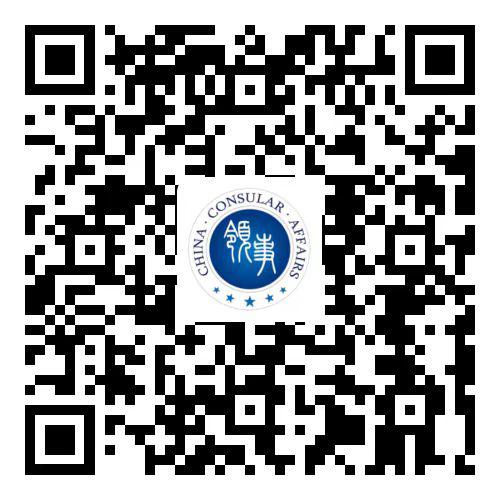 注册目前仅支持国内手机号或邮箱（不限国别）注册，如未来升级将另行通知。支持注册用户为本人或他人办理证件，如申请人不便操作或尚未取得中国证件（如老人、新生儿等），可请家人或朋友注册后代为办理。具体路径：点击“中国领事”APP——点击右下“我的”栏目——点击“立即登录”——点击“注册新账号”——选择手机号注册或邮箱注册——根据提示注册成功。实名认证办理护照、旅行证等涉真实身份业务，需通过3级以上实名认证。具体路径：
注册成功后点击“立即实名认证”——根据提示按步骤填写有关信息（也可点击“读取身份证/护照”，通过手机相机扫描身份证/护照进行实名认证）——实名认证通过后点击返回，建议继续完成人脸识别达到4级实名认证等级。护照、旅行证在线预约根据我馆实际情况，为便利申请人预约，通过该APP进行护照、旅行证在线预约时仅需上传护照或旅行证首页（换补发）或出生证明（新生儿境外首次申请中国旅行类证件），初审通过后按预约时间现场递交全部实体文件。请注意：护照、旅行证换补发材料请查阅使馆网站领事服务栏目旅行类证件有关内容，新生儿证件审发参照以往办法。电子照片请按系统要求的规格上传，并刻入光盘带至现场备用；申办旅行证应携带相应纸质照片。具体路径：点击APP首页“护照旅行证”——勾选“本人已阅读并同意以上声明”并点击“立即申请”——直接点击“下一步”——在“个人信息”页选择“欧洲”、“乌克兰”、“驻乌克兰使馆”——选择现持证件类型——选择证件是否遗失、被盗或损毁——选择申请业务类型并点击“确定”——按提示填写信息并提交订单（实体材料递交方式和取证方式选择均为“到馆”，支付方式选择“线下”）——待初审通过后自行选择到馆办理时段。请注意：以新生儿境外首次申请中国旅行证为例，请按如下步骤操作：点击APP首页“护照旅行证”——勾选“本人已阅读并同意以上声明”并点击“立即申请”——直接点击“下一步”——在“个人信息”页选择“欧洲”、“乌克兰”、“驻乌克兰使馆”——选择“从未持有证件”——申请人年龄选择“未满16”后点击下一步——显示“护照/旅行证办理”直接点击“确定”——按提示填写完整信息（申办旅行证按蓝色提示跳过国籍声明步骤）——上传新生儿照片、出生证明——确认无误后提交（人脸识别如失败不影响提交订单）——选择“到馆递交”、“到馆取证”、“线下支付”——等待使馆工作人员初审——初审通过后可点击右下“预约到馆时间”选择现场办理时段（如材料不全，申请会被驳回，须重新递交）。